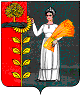 Администрация сельского поселения Мазейский  сельсовет                                          Добринского муниципального района Липецкой области                                          Российской ФедерацииПОСТАНОВЛЕНИЕ                01.09.2016г.                        с. Мазейка                     № 66Об утверждении Перечня муниципального имущества сельского поселения Мазейский  сельсовет свободного от прав третьих лиц, в сфере детского отдыха и оздоровления, дошкольного образования, с учетом  возможной передачи негосударственным организациям с применением механизма государственно - частного партнерства.      Руководствуясь распоряжением Правительства Российской Федерации от 05.09.2015 года №1738-р. распоряжением главы администрации Липецкой области от 03.03.2016года № 87-р «Об утверждении плана мероприятий («дорожная карта») по содействию развитию конкуренции в Липецкой области на 2016-2018 годах», Уставом сельского поселения Мазейский сельсовет, администрация сельского поселения ПОСТАНОВЛЯЕТ:Утвердить Перечень муниципального имущества сельского поселения Мазейский  сельсовет свободного от прав третьих лиц, в сфере детского отдыха и оздоровления, дошкольного образования, с учетом  возможной передачи негосударственным организациям с применением механизма государственно - частного партнерства Прилагается. Опубликовать Перечень муниципального имущества сельского поселения Мазейский  сельсовет свободного от прав третьих лиц, в сфере детского отдыха и оздоровления, дошкольного образования, с учетом  возможной передачи негосударственным организациям с применением механизма государственно - частного партнерства на официальном сайте администрации сельского поселения Мазейский сельсовет Добринского муниципальный район Липецкой области в сети «Интернет» в течении двадцати дней со дня принятия настоящего постановления.Контроль  за исполнением данного постановления возложить на старшего специалиста администрации сельского поселения Мазейский сельсовет Аносову  Любовь Сергеевну. Глава администрации сельского   поселения Мазейский сельсовет                              Н.И.Тимирев                                                                                                   Приложение к постановлению №66от 01.09.2016гПеречень муниципального имущества сельского поселения Мазейский  сельсовет свободного от прав третьих лиц, в сфере детского отдыха и оздоровления, дошкольного образования, с учетом  возможной передачи негосударственным организациям с применением механизма государственно - частного партнерства.№п/пНаименование объектаМесторасположениеКол-воЕд.изм.Балансоваястоимость(Руб)Остаточнаястоимость (руб)Годввода№ инв.№Свидетельства,Кадастровый №1Здание МОУ СОШ с постройками  1052,1 м2д.Заря ул.  Заречная, д.181052,1Кв.м5635402,251978101091000051648АГ№ 631145№48-48-11/015/2014-254